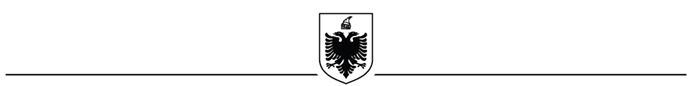 R E P U B L I K A   E   SH Q I P Ë R I AGJENCIA E PROKURIMIT PUBLIKU D H Ë Z I MNr. 3, datë 27.01.2015“Për Proçedurën e Prokurimit me Vlerë të Vogël” i ndryshuar me Udhëzimin Nr. 2, datë 24.04.2017Agjencia e Prokurimit Publik, në mbështetje të nenit 13 të Ligjit Nr. 9643, datë 20.11.2006 “Për Prokurimin Publik”, i ndryshuar, nenit 40, Kreu IV, të Vendimit të Këshillit të Ministrave Nr. 914, datë 29.12.2014 “Për Miratimin e Rregullave të Prokurimit Publik”, Udhëzon:1. Autoriteti kontraktor mund të përdorë procedurën e prokurimit me vlerë të vogël për mallra, shërbime dhe punë, vlera e përllogaritur e të cilave gjatë vitit kalendarik nuk është më e madhe se 800.000 (tetëqind mijë) lekë. Në këtë vlerë nuk përfshihet TVSH-ja. Përjashtimisht, kjo procedurë prokurimi përdoret edhe për veprimtari të përcaktuara në ceremonialin zyrtar të Republikës së Shqipërisë, sipas legjislacionit në fuqi, ku vlera e përllogaritur e prokurimeve me vlerë të vogël për artikuj apo grup - artikujsh brenda një viti kalendarik, është nën vlerën e kufirit të ulët monetar.2. Titullari i autoritetit kontraktor ose personi i autorizuar prej tij në fillim të çdo viti kalendarik ngre komisionin e prokurimit me vlerë të vogël ose në rast mungese personeli, mund të caktojë njësinë e prokurimit për realizimin e këtyre procedurave të prokurimit. Komisioni përbëhet nga 3 anëtarë, njëri prej të cilëve është kryetar, sipas formularit nr.1 bashkëlidhur këtij udhëzimi. 3. Kjo lloj procedure do të përdoret për blerjen e një grupi mallrash, kryerjen e shërbimeve apo punëve të ngjashme, që kanë të njëjtin funksion kryesor apo që kanë të njëjtin emërtim në planin e shpenzimeve. Përdorimi i kësaj procedure nuk duhet parë si mundësi për shmangien e procedurave normale të prokurimit. Në asnjë rast, autoritetet kontraktore nuk duhet të prokurojnë veçmas mallra, shërbime apo punë që përfshihen në një grup për shkak të ngjashmërisë së tyre, apo për shkak të funksionit kryesor. 4. Autoriteti kontraktor planifikon që në fillim të vitit kalendarik natyrën, sasitë dhe llojet e mallrave, shërbimeve dhe zërat e punëve që do të prokurohen në këtë mënyrë dhe i përfshin ato në regjistrin e parashikimeve të prokurimit publik.Autoriteti kontraktor nuk është i detyruar të prokurojë njëherësh të gjithë sasinë e mallrave, shërbimeve apo të punëve për plotësimin e nevojave të veta. Autoriteti kontraktor mund të realizojë disa procedura prokurimi me vlerë të vogël gjatë vitit kalendarik, në varësi të nevojave dhe mundësive të tij, por vlera e përllogaritur në total e këtyre procedurave për të njëjtin mall/shërbim/punë ose grup mallrash/shërbimesh/punësh, nuk duhet të jetë më e madhe se 800.000 (tetëqind mijë) lekë në vit.   Në çdo rast, përpara nxjerrjes së urdhrit të prokurimit nga titullari i autoritetit kontraktor ose personi i autorizuar prej tij, komisioni i prokurimit me vlerë të vogël duhet të përllogarisë fondin për sasinë e mallrave, shërbimeve, punëve që do të prokurojë, nëse kjo detyrë nuk i është ngarkuar një strukture të posaçme.5. Titullari i autoritetit kontraktor ose personi i autorizuar prej tij, nxjerr urdhrin e prokurimit ku përcaktohet natyra dhe sasia e mallrave, shërbimeve dhe punëve, të cilat kërkohen të prokurohen në këtë procedurë, si dhe fondi i përllogaritur, sipas formularit Nr.2, bashkëlidhur këtij udhëzimi. Anëtari i autorizuar i komisionit të prokurimit me vlerë të vogël, pasi ka  krijuar në sistem dosjen e tenderit, do t’i drejtohet nëpërmjet ftesës për ofertë sipas formularit Nr.3, të paktën 5 (pesë) operatorëve ekonomikë, kur kjo është e mundur. Në varësi të objektit të prokurimit, autoriteti kontraktor mund të përcaktojë në ftesën për ofertë dokumentacionin që vlerëson të nevojshëm për t’u paraqitur nga operatori ekonomik i renditur i pari, përpara se të shpallet fitues. Ftesa për ofertë do të publikohet në sistemin e prokurimit elektronik për çdo operator ekonomik të interesuar.Afati i fundit për pranimin dhe hapjen e ofertave nuk mund të përkojë me ditë pushimi (e shtunë, e dielë, festa zyrtare).Bazuar në kriterin e çmimit më të ulët do të përcaktohet edhe klasifikimi përfundimtar.     Klasifikimi përfundimtar nga autoriteti kontraktor nuk duhet të bëhet në ditë pushimi (e shtunë, e dielë, festa zyrtare).Duke qenë se, procedurat e prokurimit me vlerë të vogël janë procedura të thjeshtuara, për këto procedura nuk zbatohen dispozitat e nenit 56 të Ligjit Nr. 9643, datë 20.11.2006 “Për Prokurimin Publik”, i ndryshuar, për ofertat anomalisht të ulëta.Kur ofertuesi i renditur në vend të parë tërhiqet nga oferta e tij ose nuk plotëson kërkesat e autoritetit kontraktor, ky i fundit përzgjedh ofertuesin e renditur i dyti në listën e ofertave dhe kështu me radhë, deri në ofertuesin e renditur në vend të pestë. Këto veprime duhet të dokumentohen nga komisioni i prokurimit me vlerë të vogël nëpermjet një procesverbali të mbajtur për këtë qëllim.Në çdo rast, autoriteti kontraktor do të marrë në konsideratë për realizimin e objektit të kontratës vetëm operatorët ekonomikë të renditur deri në vendin e 5 (pestë) të klasifikimit. Në çdo rast, ofertuesi i renditur në vend të parë duhet t’i përgjigjet autoritetit kontraktor, brenda afatit të përcaktuar nga ky i fundit në ftesën për ofertë. Afati i përcaktuar nga autoriteti kontraktor në ftesën për ofertë nuk duhet të përkojë në ditë pushimi (e shtunë, e dielë, festë zyrtare).                                          Në rast të pamundësisë së realizimit të objektit të prokurimit, operatori ekonomik te skedari “Kërkesat e Mia” duhet të lajmërojë autoriteti kontraktor brenda afatit të përcaktuar në ftesën për ofertë. Në njoftim duhet të jepen arsyet, që kanë shkaktuar pamundësinë e realizimit të objektit.Autoriteti kontraktor mund të refuzojë ofertën e paraqitur nga një operator ekonomik, i cili në një procedurë të mëparshme prokurimi me vlerë të vogël të zhvilluar nga ky autoritet gjatë të njëjtit vit kalendarik, nuk e ka njoftuar brenda afatit kohor të përcaktuar në ftesën për ofertë mbi arsyet që kanë çuar në pamundësinë e realizimit të objektit të prokurimit.Në këtë rast, autoriteti kontraktor duhet të dokumentojë nëpërmjet mbajtjes së një procesverbali arsyet e refuzimit të operatorit ekonomik.6. Në rastin kur, autoriteti kontraktor ka shpallur dy herë radhazi në sistemin elektronik të prokurimit procedurën me vlerë të vogël dhe kjo procedurë prokurimi është anulluar për shkak të mungesës së konkurencës, atëherë autoriteti mund të vijojë me realizimin e procedurës në rrugë shkresore sipas procesverbalit Nr.6, bashkëlidhur këtij udhëzimi.7. Autoriteti kontraktor mund të përdorë procedurën e prokurimit me vlerë të vogël  për blerjen e mallrave, për të cilat ka një nevojë emergjente, apo për kryerjen e shërbimeve të paparashikueshme me kusht që vlera e përllogaritur e mallrave dhe shërbimeve  nuk është më e madhe se 100.000 (njëqindmijë) lekë. Në këtë vlerë nuk përfshihet TVSH-ja.Në të tilla raste emergjente, ose ku prania e komisionit është pamundur, blerja apo shërbimi do kryhet në vend pa u respektuar procedura e parashikuar në pikën 5 të këtij udhëzimi, në prani të personave (përfaqësues të institucionit) që ndodhen në vend dhe që mbajnë një procesverbal midis tyre për ngjarjen e ndodhur. Mënyra e pagesës kur përdoret prokurimi me vlerë të vogël në të tilla raste emergjence  do të bëhet sipas legjislacionit në fuqi. Në çdo rast, faturat e mallrave, apo shërbimeve duhet të jenë të rregullta, në përputhje me legjislacionin në fuqi dhe duhet të nënshkruhen nga të gjithë personat (përfaqësues të institucionit) të pranishëm. Procesverbali i mbajtur midis personave të pranishëm së bashku me faturën përkatëse të nënshkruar prej tyre, i dorëzohen komisionit të prokurimit me vlerë të vogël, të cilët mbajnë procesverbalin, sipas formularit Nr.4, bashkëlidhur, këtij udhëzimi, nënshkruajnë faturën dhe të gjithë dokumentacionin dhe ia dërgojnë Zyrës së Financës për likujdim.Procedura e prokurimit në këtë rast nuk do të bëhet në sistemin e prokurimit elektronik.8.  Kur  vlera e përllogaritur për mallra, shërbime apo punë që përfshihen në një grup për shkak të ngjashmërisë së tyre, apo për shkak të funksionit kryesor, brenda vitit kalendarik nuk është më e madhe se 100.000 (njëqind mijë) lekë autoriteti kontraktor mund të kryejë prokurimin në rrugë shkresore sipas formularit Nr. 5, bashkëlidhur këtij udhëzimi. Vlera  e përllogaritur për mallra, shërbime apo punë prej 100.000 (njëqind mijë) lekë duhet të jetë e parashikuar si e tillë në regjistrin e parashikimeve të prokurimeve publike. Në këtë vlerë nuk përfshihet TVSH-ja9. Duke qenë se procedurat e prokurimit me vlerë të vogël nuk kërkojnë njoftim publik sipas parashikimeve të nenit 38 të Ligjit Nr. 9643, datë 20.11.2006 “Për Prokurimin Publik”, i ndryshuar, për këto procedura prokurimi nuk zbatohen dispozitat lidhur me procedurat e ankimit administrativ.10. Procedura e prokurimit me vlerë të vogël, me mjete elektronike, bëhet sipas udhëzimeve të Agjencisë së Prokurimit Publik. 11. Ky udhëzim shoqërohet me formularët standard për prokurimin me vlerë të vogël.12. Udhëzimi Nr. 2, datë 28.03.2013 “Për procedurën e prokurimit me vlerë të vogël”, shfuqizohet.13. Ky udhëzim hyn në fuqi menjëherë.                                                     DREJTOR I PËRGJITHSHËM                                               Eduard AhmetiFormulari Nr. 1 URDHËR                       Nr_______ datë_______      PËRKRIJIMIN E KOMISIONIT TË PROKURIMIT ME VLERË TË VOGËLBazuar në nenin 40, pika 2, Kreu IV të Vendimit të Këshillit të Ministrave nr. 914, datë 29.12.2014 “Për Miratimin e Rregullave të Prokurimit Publik”,Urdhëroj:Të krijohet komisioni për prokurimin me vlerë të vogël i përbërë nga:1. _________________________ Kryetar2. _________________________ Anëtar3. _________________________ AnëtarKy komision do të funksionojë gjatë gjithë vitit kalendarik _________.TITULLARI I AUTORITETIT KONTRAKTOR/OSE PERSONI I AUTORIZUAR_____________________________(emri, mbiemri, firma, vula)Formulari Nr. 2URDHËR PROKURIMINr_________ datë____________PËRPROKURIMIN ME VLERË TË VOGËLMbështetur në nenin 29, pika 5, të ligjit nr. 9643, datë 20.11.2006 “Për prokurimin publik”, i ndryshuar, nenin 40, pika 3, Kreu IV të Vendimit të Këshillit të Ministrave nr. 914, datë.29.12.2014 “Për miratimin e rregullave të prokurimit publik” për nevojat e _______________________, të përdoret procedura e prokurimit me vlerë të vogël, me fond limit me vlerë_______________, për sa më poshtë:1. ________________________________  __________________              (mall/shërbim/punë)             (sasia dhe njësia)   2. ________________________________ __________________            (mall/shërbim/punë)             (sasia dhe njësia)   3. ________________________________ _________________           (mall/shërbim/punë)             (sasia dhe njësia)      Etj.  _______________________________________________                              (mall/shërbim/punë)             (sasia dhe njësia)    TITULLARI I AUTORITETIT KONTRAKTOR /OSE PERSONI I AUTORIZUAR PREJ TIJ_____________________________(emri, mbiemri, firma, vula)Formulari Nr. 3FTESË PËR OFERTËEmri dhe adresa e autoritetit kontraktorEmri ___________________________________________Adresa___________________________________________Tel/Fax___________________________________________E-mail___________________________________________Faqja e Internetit___________________________________________Autoriteti kontraktor do të zhvillojë procedurën e prokurimit me vlerë të vogël me fond limit __________________, me objekt: ___________________.Data e zhvillimit do të jetë _______________,ora ________në adresën www.app.gov.al Jeni të lutur të paraqisni ofertën tuaj për këtë objekt prokurimi me këto të dhëna (specifikimet teknike të mallit/shërbimit/punës):Operatori ekonomik i renditur i pari, përpara se të shpallet fitues, duhet të dorëzojë pranë autoritetit kontraktor (në rastet kur kërkohet), dokumentet si më poshtë:Operatori ekonomik i renditur i pari, duhet të paraqitet pranë autoritetit kontraktor  deri__________________________________________.      (data dhe ora e përcaktuar nga autoriteti kontraktor)Afati i lëvrimit të mallit/realizimit të shërbimit/punës do të jetë__________ duke filluar nga ________________________________.(te plotësohet nga autoriteti kontraktor)Në ofertën e tij, ofertuesit duhet të paraqesë të dhënat e plota të personit të kontaktit.TITULLARI I AUTORITETIT KONTRAKTOR /OSE PERSONI I AUTORIZUAR PREJ TIJ_____________________________(emri, mbiemri, firma, vula)Formulari Nr. 4PROCESVERBAL I RASTEVE TË EMERGJENCËSI mbajtur sot me datë__________ në _______________ nga komisioni i prokurimit me vlerë të vogël, i krijuar me urdhrin e brendshëm nr.______ dt.____________, për aprovimin e çmimit të paguar nga ____________ për blerjen e mallit/kryerjen e shërbimit ________________________me faturën nr.___________dt._____________, lëshuar nga  _____________________________.Nevoja për blerjen e mallit/kryerjen e shërbimit ______________ ndodhi me datë ________,                     në ________________________________________________________________            (vendi dhe rrethanat e ngjarjes)___________________________________________________________________  Kjo ngjarje nuk mund të parashikohej .Komisioni1. _____________________________ Kryetari (emri, mbiemri, firma)2.______________________________   Anëtar(emri, mbiemri, firma)				3.______________________________   Anëtar(emri, mbiemri, firma)TITULLARI I AUTORITETIT KONTRAKTOR /PERSONI I AUTORIZUAR     ______________________________     (emri, mbiemri, firma, vula) Formulari Nr. 5PROCESVERBAL I PROKURIMEVE ME VLERË NËN 100.000 LEKËI mbajtur sot me datë__________ në _______________ nga komisioni i prokurimit me vlerë të vogël, i krijuar me urdhrin e brendshëm nr.______ dt.____________,  në zbatim të urdhrit të prokurimit nr._________ dt. ____________ për prokurimin si më poshtë:                          1.______________________      ___________	 (mall/shërbim/punë)	                 (sasia dhe njësia)	      2.______________________      ___________	      (mall/shërbim/punë)                 (sasia dhe njësia)      3.______________________	      ___________	      (mall/shërbim/punë)                (sasia dhe njësia)	       Etj.________________Fondi limit për këtë procedurë është:______________________Komisioni i prokurimit me vlerë të vogël pasi testoi tregun mori treguesit për çmimet e blerjeve/shërbimeve dhe punëve të cilat janë objekt i urdhrit të prokurimit, konkretisht si më poshtë: 1.___________________(emri i operatorit ekonomik)( Mall/shërbim/punë)   (sasia, njësia)   (çmimi)     (vlera)2.___________________(emri i operatorit ekonomik)( Mall/shërbim/punë )   (sasia, njësia)   (çmimi)    (vlera)3.___________________(emri i operatorit ekonomik)( Mall/shërbim/punë )   (sasia, njësia)   (çmimi)     (vlera)Etj.Komisioni i prokurimit me vlerë të vogël, pasi shqyrtoi treguesit e çmimeve të paraqitura, si më sipër, bazuar në kriterin e çmimit më të ulët, vendosi të përcaktojë si fitues operatorin ekonomik _____________________ me këtë tregues çmimi: ______________________	   ___________	   ___________ __________ (mall/shërbim/punë)               (sasia dhe njësia)	        (çmimi)	                              (vlera)Ngarkohen për kryerjen e veprimeve të mëtejshme me operatorin ekonomik të miratuar në këtë procesverbal, anëtarët e komisionit si më poshtë:1.___________________	(emri, mbiemri)2.___________________	(emri, mbiemri)Komisioni1. _____________________________ Kryetari (emri, mbiemri, firma)2.______________________________   Anëtar(emri, mbiemri, firma)		3.______________________________   Anëtar(emri, mbiemri, firma)	Formulari Nr. 5/1PROCESVERBAL PËR PROKURIMIN E MALLRAVE, PUNËVE DHE DHËRBIMEVE NË KUADËR TË VEPRIMTARISË SË CEREMONIALIT ZYRTAR                     I mbajtur sot me datë__________ në _______________ nga komisioni i prokurimit me vlerë të vogël, i krijuar me urdhrin e brendshëm nr.______ dt.____________,  në zbatim të urdhrit të prokurimit nr._________ dt. ____________ për prokurimin si më poshtë:                          1.______________________      ___________	 (mall/shërbim/punë)	                 (sasia dhe njësia)	      2.______________________      ___________	      (mall/shërbim/punë)                 (sasia dhe njësia)      3.______________________	      ___________	      (mall/shërbim/punë)                (sasia dhe njësia)	       Etj.________________Fondi limit për këtë procedurë është:Komisioni i prokurimit me vlerë të vogël pasi testoi tregun mori treguesit për çmimet e blerjeve/shërbimeve dhe punëve të cilat janë objekt i urdhrit të prokurimit, konkretisht si më poshtë: 1.___________________(emri i operatorit ekonomik)( Mall/shërbim/punë)   (sasia, njësia)   (çmimi)     (vlera)2.___________________(emri i operatorit ekonomik)( Mall/shërbim/punë )   (sasia, njësia)   (çmimi)    (vlera)3.___________________(emri i operatorit ekonomik)( Mall/shërbim/punë )   (sasia, njësia)   (çmimi)     (vlera)Etj.Komisioni i prokurimit me vlerë të vogël, pasi shqyrtoi treguesit e çmimeve të paraqitura, si më sipër, bazuar në kriterin e çmimit më të ulët, vendosi të përcaktojë si fitues operatorin ekonomik _____________________ me këtë tregues çmimi: ______________________	   ___________	   ___________ __________ (mall/shërbim/punë)               (sasia dhe njësia)	        (çmimi)	                              (vlera)Ngarkohen për kryerjen e veprimeve të mëtejshme me operatorin ekonomik të miratuar në këtë procesverbal, anëtarët e komisionit si më poshtë:1.___________________	(emri, mbiemri)2.___________________	(emri, mbiemri)Komisioni1. _____________________________ Kryetari (emri, mbiemri, firma)2.______________________________   Anëtar(emri, mbiemri, firma)		3.______________________________   Anëtar(emri, mbiemri, firma)	Formulari Nr. 6PROCESVERBAL (Në rastet e mosrealizimit në sistemin e prokurimit elektronik të procedurës së prokurimit)I mbajtur sot me datë__________ në __________________________nga komisioni i prokurimit me vlerë të vogël, i krijuar me urdhrin e brendshëm nr._____dt._______, për prokurimin e mallit/shërbimit/punës _________________________ sipas urdhrave të prokurimit nr.____ datë_____dhe nr. ____, datë_________.Si pasojë e mosrealizimit të procedurës së prokurimit me vlerë të vogël në sistemin e prokurimit elektronik, për mungesë konkurence, dy (here) konkretisht, në datat _____, _____, komisioni i prokurimit me vlerë të vogël vendosi të realizoje këtë procedurë prokurimi në rrugë shkresore.U testua tregu dhe u morën treguesit për çmimet e mall/shërbim/punë objekt i urdhrit të prokurimit, konkretisht si më poshtë: 1.___________________(emri i operatorit ekonomik)( Mall/shërbim/punë)   (sasia, njësia)   (çmimi)     (vlera)2.___________________(emri i operatorit ekonomik)( Mall/shërbim/punë )   (sasia, njësia)   (çmimi)    (vlera)3.___________________(emri i operatorit ekonomik)( Mall/shërbim/punë )   (sasia, njësia)   (çmimi)     (vlera)Etj.Komisioni i prokurimit me vlerë të vogël, pasi shqyrtoi treguesit e çmimeve të marra, bazuar në kriterin e çmimit më të ulët, vendosi të përcaktojë si fitues operatorin ekonomik, me këtë tregues cmimi: ______________________	   ___________	   ___________ __________ (mall/shërbim/punë)               (sasia dhe njësia)	        (çmimi)	                              (vlera)Komisioni1. _____________________________ Kryetari (emri, mbiemri, firma)2.______________________________   Anëtar(emri, mbiemri, firma)				3.______________________________   Anëtar(emri, mbiemri, firma)				FORMULARI I NJOFTIMIT TË  FITUESIT                   PËR  PROCEDURËN E PROKURIMIT ME VLERË TË VOGËL[Data]Për: [Emri dhe adresa e ofertuesit të shpallur fitues]* * *Në procedurën e prokurimit me vlerë të vogël me objekt __________________,të zhvilluar në datë ____________nga autoriteti yne kontraktor operatori juaj ekonomik është renditur _____. Për shkak të tërheqjes nga oferta ose mosplotësimit të kërkesave të autoritetit kontraktor nga ofertuesi i renditur në vend të ______, (i renditur përpara jush në klasifikim), dokumentuar me procesverbalin nr.__ datë_____, njoftoheni se operatori juaj ekonomik shpallet fitues për këtë procedurë prokurimi.Ju duhet të përmbushni detyrimet tuaja sipas afatit të përcaktuar në ftesën për ofertë.TITULLARI I AUTORITETIT KONTRAKTOR /PERSONI I AUTORIZUAR     ______________________________     (emri, mbiemri, firma, vula) 